ZATRUDNIANIE CUDZOZIEMCÓW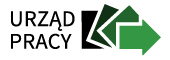 POWIATOWY URZĄD PRACYW NOWYM MIEŚCIE LUBAWSKIMUL. GRUNWALDZKA 313-300 NOWE MIASTO LUBAWSKIEOświadczenie o powierzeniu wykonywania pracy cudzoziemcowiOświadczenie o powierzeniu wykonywania pracy cudzoziemcowi jest składane przez podmiot powierzający wykonywanie pracy, w celu wpisu oświadczenia do ewidencji oświadczeń. Oświadczenie wpisane przez Powiatowy Urząd Pracy do ewidencji oświadczeń uprawnia cudzoziemca do wykonywania pracy bez obowiązku posiadania zezwolenia na pracę, jeżeli praca wykonywana jest na warunkach określonych w tym oświadczeniu.Powiatowy urząd pracy właściwy ze względu na siedzibę (dotyczy osób  prawnych np. przedsiębiorstwa) lub miejsce stałego pobytu podmiotu powierzającego wykonywanie pracy cudzoziemcowi (dotyczy osób fizycznych), wpisuje oświadczenie o powierzeniu wykonywania pracy cudzoziemcowi do ewidencji oświadczeń, jeżeli:cudzoziemiec, któremu zostanie powierzona praca jest obywatelem Republiki Armenii, Republiki Białorusi, Republiki Gruzji, Republiki Mołdawii lub Ukrainy, orazpraca cudzoziemca nie jest związana z działalnością sezonową,okres wykonywania okres wykonywania pracy przez cudzoziemca nie może być dłuższy niż 24 miesiące 
i dzień rozpoczęcia pracy nie może nastąpić później niż 6 miesięcy od dnia złożenia oświadczeniaUWAGA! Dla agencji pracy przewidziany jest odrębny wzór oświadczenia.Powiatowy Urząd Pracy w Nowym Mieście Lubawskim wpisuje oświadczenie 
do ewidencji oświadczeń dla:podmiotów zarejestrowanych w Krajowym Rejestrze Sądowym /KRS/ mających siedzibę na terenie powiatu nowomiejskiegoprzedsiębiorców będących osobami fizycznymi wpisanych do Centralnej Ewidencji i Informacji 
o Działalności Gospodarczej /CEIDG/ posiadających miejsce stałego pobytu na terenie powiatu nowomiejskiego,osób fizycznych nieprowadzących działalności gospodarczej oraz rolników posiadających miejsce stałego pobytu na terenie powiatu nowomiejskiego.Podmiot powierzający wykonywanie pracy cudzoziemcowi, składając oświadczenie o powierzeniu wykonywania pracy cudzoziemcowi w celu wpisu do ewidencji oświadczeń, dołącza do oświadczenia: kopię stron ważnego dokumentu podróży cudzoziemca, którego dotyczy wniosek, zawierających dane osobowe, a w przypadku, gdy cudzoziemiec nie posiada ważnego dokumentu podróży i nie ma możliwości jego uzyskania-kopię innego ważnego dokumentu potwierdzającego tożsamośćdowód uiszczonej wpłaty za złożenie oświadczenia;oświadczenie o niekaralności pracodawcy w związku z okolicznościami, o których mowa w art. 88z ust. 5 pkt 1–6 ustawy o promocji zatrudnienia i instytucjach rynku pracy (obowiązkowo podpisane przez pracodawcę) zgodne ze stanem faktycznym w dniu złożenia oświadczenia i podpisane nie wcześniej niż 30 dni przed tym dniem. oświadczenie podmiotu powierzającego wykonywanie pracy cudzoziemcowi dotyczące okoliczności 
o których mowa w art. 88z ust. 6 ustawy z dnia 20 kwietnia 2004 r. o promocji zatrudnienia i instytucjach rynku pracy Oświadczenie dotyczące adresu miejsca zameldowania na pobyt stały (dotyczy osób fizycznych oraz podmiotów, które prowadzą działalność gospodarczą na terenie powiatu nowomiejskiego)Klauzula RODOPodmiot zamierzający powierzyć pracę cudzoziemcowi, przed złożeniem oświadczenia, dokonuje wpłaty 
w wysokości 100 zł.
Opłatę można uiścić w banku, przez Internet lub w urzędzie pocztowym na rachunek:
Powiatowy Urząd Pracy w Nowym Mieście Lubawskimul. Grunwaldzka 313-300 Nowe Miasto Lubawskie 95 1020 1752 0000 0102 0153 1870
Dowód wpłaty powinien zawierać następujące dane:nazwę podmiotu dokonującego wpłaty (pełna nazwa/ imię i nazwisko oraz adres siedziby/miejsca zamieszkania pracodawcy),przedmiot/tytuł dokonanej wpłaty (oświadczenie o powierzeniu wykonywania pracy wraz z podaniem pełnego imienia i nazwiska cudzoziemca, dla którego wystąpiono oświadczeniem o powierzeniu wykonywania pracy).Ponadto, do  złożonego oświadczenia podmiot powierzający wykonywanie pracy załącza w celu weryfikacji w postaci skanów następujące dokumenty:w przypadku podmiotu prowadzącego działalność gospodarczą – wpis do KRS/ CEIDG lub innego rejestru. W przypadku podmiotów z CEIDG, także dokument potwierdzający posiadanie przez właściciela działalności miejsca stałego pobytu na terenie powiatu nowomiejskiego,w przypadku osób prowadzących gospodarstwo rolne - zaświadczenie o podleganiu ubezpieczeniu w KRUS, zaświadczenie z urzędu gminy o powierzchni fizycznej i przeliczeniowej gospodarstwa rolnego lub inny dokument potwierdzający posiadanie gospodarstwa rolnego;w przypadku osób fizycznych - dokument tożsamości zawierający nr PESEL. Dokument potwierdzający miejsce stałego pobytu na terenie powiatu nowomiejskiego.Dokumenty złożone w związku z oświadczeniem o powierzeniu wykonywania pracy podpisuje, składa i odbiera osobiście pracodawca lub osoba przez niego upoważniona.Oświadczenie w wersji papierowej należy złożyć w Powiatowym Urzędzie Pracy w Nowym Mieście Lubawskim, w godz. 08.00- 14.00. Oświadczenia wypełnione za pośrednictwem praca.gov.pl opatrzone podpisem elektronicznym należy przesłać przez portal. Złożenie niekompletnego oświadczenia lub bez kompletu załączników będzie skutkowało wezwaniem przez organ prowadzący sprawę do uzupełnienia braków formalnych. Nieuzupełnienie braków formalnych w przewidzianym terminie spowoduje pozostawienie sprawy bez rozpatrzenia.Powiatowy Urząd Pracy, wpisując oświadczenie o powierzeniu wykonywania pracy cudzoziemcowi do ewidencji oświadczeń, może określić późniejszy dzień rozpoczęcia pracy, niż określony w oświadczeniu, nie wcześniejszy niż dzień następujący po dniu wpisania oświadczenia do ewidencji oświadczeń.Podmiot powierzający wykonywanie pracy cudzoziemcowi, którego oświadczenie o powierzeniu wykonywania pracy cudzoziemcowi zostało wpisane do ewidencji oświadczeń, pisemnie powiadamia właściwy powiatowy urząd pracy o: podjęciu lub niepodjęciu pracy w terminie 7 dni od dnia rozpoczęcia pracy określonego w ewidencji oświadczeń.Niedopełnienie obowiązku informowania o podjęciu lub niepodjęciu pracy przez cudzoziemca podlega karze grzywny.Obowiązki pracodawcy w związku z powierzaniem pracy na podstawie oświadczenia Podmiot powierzający pracę/Agencja Pracy Tymczasowej może zawrzeć umowę o powierzeniu pracy cudzoziemcowi dopiero po wpisaniu oświadczenia do rejestru oświadczeń przez Powiatowy Urząd Pracy i nie wcześniej niż od dnia wskazanego przez Powiatowy Urząd Pracy we wpisanym oświadczeniu do ewidencji. Pracodawca ma obowiązek zawarcia umowy pisemnej z cudzoziemcem, a wcześniej przedstawić mu jej tłumaczenie na język zrozumiały dla cudzoziemca zgodnie z warunkami określonymi w oświadczeniu. 
W umowie podmiot jest zobowiązany uwzględnić warunki zawarte w oświadczeniu;Pracodawca ma obowiązek przestrzegania wszystkich obowiązków wynikających 
z powierzania pracy, takich samych jak w przypadku polskich pracowników 
(np. zgłoszenie do ubezpieczeń społecznych w ciągu 7 dni, gdy dana umowa podlega ubezpieczeniom, np. umowa o pracę, zlecenia czy agencyjna), a także obowiązków związanych z zatrudnieniem cudzoziemca wynikających z innych przepisów 
(np. przechowywanie kopii dokumentu pobytowego cudzoziemca).Zezwolenie na pracę sezonową
Praca sezonowa to praca wykonywana przez okres nie dłuższy niż 9 miesięcy w roku kalendarzowym 
w sektorach: rolnictwo, ogrodnictwo, turystyka, w ramach działalności uznanych za sezonowe określonych w rozporządzeniu wykonawczym Ministra Rodziny Pracy i Polityki Społecznej w sprawie podklas działalności według klasyfikacji PKD, w których wydawane są zezwolenia na pracę sezonową cudzoziemca.
Procedura
Zezwolenie na pracę sezonową cudzoziemca jest wydawane na wniosek podmiotu powierzającego wykonywanie pracy cudzoziemcowi. Decyzję wydaje starosta właściwy ze względu na siedzibę lub miejsce zamieszkania podmiotu powierzającego wykonywanie pracy. Urząd Pracy w Nowym Mieście Lubawskim rozpatruje wnioski o wydanie/przedłużenie zezwolenia na pracę sezonową dla:podmiotów zarejestrowanych w Krajowym Rejestrze Sądowym /KRS/ mających siedzibę na terenie powiatu nowomiejskiego,przedsiębiorców będących osobami fizycznymi wpisanych do Centralnej Ewidencji i Informacji o Działalności Gospodarczej /CEIDG/ podsiadających miejsce zamieszkania na terenie powiatu nowomiejskiego,osób fizycznych nieprowadzących działalności gospodarczej oraz rolników posiadających miejsce zamieszkania na terenie powiatu nowomiejskiego.Pracodawca składa wniosek o wydanie zezwolenia na pracę sezonową w powiatowym urzędzie pracy właściwym ze względu na swoją siedzibę lub miejsce zamieszkania (siedziba dotyczy osoby prawnej, np. przedsiębiorstwa, a miejsce zamieszkania osoby fizycznej);We wniosku pracodawca określa, m.in. proponowane wynagrodzenie cudzoziemca, wymiar czasu pracy albo liczbę godzin pracy w tygodniu lub miesiącu, rodzaj umowy będącej podstawą wykonywania pracy oraz okres ważności zezwolenia. (Wzór wniosku o wydanie zezwolenia na pracę sezonową dostępny w zakładce „druki do pobrania"). Składając wniosek pracodawca dołącza również dowód dokonania wpłaty w wysokości 30 zł;Opłatę za zezwolenie na pracę sezonową można uiścić w banku, przez Internet lub w urzędzie pocztowym na rachunek:Powiatowy Urząd Pracy w Nowym Mieście Lubawskimul. Grunwaldzka 313-300 Nowe Miasto Lubawskie 95 1020 1752 0000 0102 0153 1870Dowód wpłaty powinien zawierać następujące dane:nazwę podmiotu dokonującego wpłaty (pełna nazwa/ imię i nazwisko oraz adres siedziby/ miejsca zamieszkania pracodawcy),przedmiot/tytuł dokonanej wpłaty (wniosek o wydanie zezwolenia na pracę sezonową lub przedłużenie zezwolenia na pracę sezonową wraz z podaniem pełnego imienia i nazwiska cudzoziemca, dla którego wystąpiono z wnioskiem o wydanie zezwolenia na wykonywanie pracy).Jeżeli zezwolenie dotyczy obywatela innego kraju niż wymienionego w rozporządzeniu (tj. innego niż Armenia, Białoruś, Gruzja, Mołdawia, lub Ukraina) do wniosku należy dołączyć informację dot. wyniku tzw. testu rynku pracy, tj. informacji  starosty, właściwego ze względu na główne miejsce wykonywania pracy przez cudzoziemca o braku możliwości zaspokojenia potrzeb kadrowych pracodawcy w oparciu o rejestry bezrobotnych i poszukujących pracy lub o negatywnym wyniku rekrutacji organizowanej dla pracodawcy. W przypadku gdy specyfika pracy wykonywanej przez cudzoziemca nie pozwala na wskazanie głównego miejsca jej wykonywania, informację, o której mowa powyżej, wydaje starosta właściwy ze względu na siedzibę lub miejsce zamieszkania podmiotu powierzającego wykonywanie pracy cudzoziemców;Zezwolenie na pracę sezonową wydaje się, jeżeli wysokość wynagrodzenia, która będzie określona w umowie z cudzoziemcem, nie będzie niższa od wynagrodzenia pracowników wykonujących w tym samym wymiarze czasu pracę porównywalnego rodzaju lub na porównywalnym stanowisku;Zezwolenie na pracę sezonową jest wydawane dla określonego cudzoziemca. Zezwolenie określa podmiot powierzający wykonywanie pracy cudzoziemcowi, najniższe wynagrodzenie cudzoziemca, wymiar czasu pracy albo liczbę godzin pracy w tygodniu lub miesiącu, rodzaj umowy będącej podstawą wykonywania pracy oraz okres ważności zezwolenia. Jeżeli zezwolenie dotyczy pracy cudzoziemca w charakterze pracownika tymczasowego, w zezwoleniu na pracę jest określany także pracodawca użytkownik.Jakie dokumenty złożyć w celu uzyskania zezwolenia na pracę sezonowąwniosek o wydanie zezwolenia na pracę sezonową cudzoziemca na terytorium Rzeczypospolitej Polskiejkopię wszystkich wypełnionych stron z ważnego dokumentu podróży cudzoziemca, którego dotyczy wniosek, a w przypadku gdy cudzoziemiec nie posiada ważnego dokumentu podróży i nie ma możliwości jego uzyskania - kopię innego ważnego dokumentu potwierdzającego tożsamość cudzoziemca; w przypadku, gdy cudzoziemiec nie przebywa na terytorium Rzeczypospolitej Polskiej - kopię stron dokumentu podróży 
z danymi osobowymi cudzoziemca;kopię ważnego dokumentu uprawniającego do pobytu na terytorium Rzeczypospolitej Polskiej - w przypadku gdy cudzoziemiec przebywa na terytorium Rzeczypospolitej Polskiej;dowód wpłaty;dokument sporządzony przez pracodawcę użytkownika, potwierdzający uzgodnienie w zakresie skierowania cudzoziemca przez agencję pracy tymczasowej - w przypadku, gdy podmiotem powierzającym pracę jest ta agencja;oryginał informacji starosty, wydanej nie wcześniej niż 180 dni przed dniem złożenia wniosku, 
a w przypadkach uzasadnionych przez starostę - 90 dni przed dniem złożenia wniosku, jeżeli jest ona wymagana;dokumenty potwierdzające spełnienie przez cudzoziemca wymagań stawianych kandydatom przez podmiot powierzający wykonywanie pracy, określonych w informacji starosty o braku możliwości zaspokojenia potrzeb kadrowych pracodawcy - w przypadku gdy informacja starosty była wymagana;dokumenty potwierdzające powierzenie pracy cudzoziemcowi, którego dotyczy wniosek zgodnie 
z zezwoleniem na pracę sezonową przynajmniej jeden raz w ciągu 5 ostatnich lat - w przypadku gdy wnioskodawca występuje o wpisanie wniosku do ewidencji wniosków w sprawie pracy sezonowej na okresy przypadające w ciągu 2 lub 3 kolejnych lat kalendarzowych;dokumenty potwierdzające, że podmiot powierzający wykonywanie pracy cudzoziemcowi nie zalega 
z uiszczeniem zaliczek na podatek dochodowy i składek na ubezpieczenie społeczne, jeżeli były wymagane 
w związku z pracą wykonywaną przez danego cudzoziemca - w przypadku gdy wnioskodawca występuje o wpisanie wniosku do ewidencji wniosków w sprawie pracy sezonowej na okresy przypadające w ciągu 2 lub 3 kolejnych lat kalendarzowych;dokumenty potwierdzające zaistnienie okoliczności, w których nie wymagana jest informacja starosty przy ubieganiu się o zezwolenie na pracę sezonową.oświadczenie o niekaralności pracodawcy o których mowa w art. 88j. ust. 1 pkt. 3-7 ustawy o promocji zatrudnienia i instytucjach rynku pracy (obowiązkowo podpisane przez pracodawcę).oświadczenie podmiotu powierzającego wykonywanie pracy cudzoziemcowi dotyczące okoliczności 
o których mowa w art. 88j ust. 2b w związku z art. 88x ustawy z dnia 20 kwietnia 2004 r. o promocji zatrudnienia i instytucjach rynku pracy Oświadczenie dotyczące adresu miejsca zamieszkania (dotyczy osób fizycznych oraz podmiotów, które prowadzą działalność gospodarczą na terenie powiatu nowomiejskiego)Klauzula RODOUWAGA! Dla agencji pracy tymczasowej wnioskujących o wydanie zezwolenia na pracę sezonową cudzoziemca w charakterze pracownika tymczasowego, przewidziany został oddzielny wzór wniosku.Wnioskodawca, który złożył niekompletny wniosek, bądź nie przedstawił oryginałów wymaganych dokumentów do wglądu, zostanie wezwany do uzupełnienia tych braków w wyznaczonym terminie, nie krótszym niż 7 dni. Nieusunięcie tych braków spowoduje pozostawienie wniosku bez rozpoznania.Ponadto, do złożonego wniosku pracodawca, załącza w celu weryfikacji w postaci skanów następujące dokumenty:w przypadku podmiotu prowadzącego działalność gospodarczą – wpis do KRS/ CEIDG lub innego rejestru. W przypadku podmiotów z CEIDG, także dokument potwierdzający posiadanie przez właściciela działalności miejsce zamieszkania na terenie powiatu nowomiejskiego,w przypadku osób prowadzących gospodarstwo rolne - zaświadczenie o podleganiu ubezpieczeniu w KRUS, zaświadczenie z urzędu gminy o powierzchni fizycznej i przeliczeniowej gospodarstwa rolnego lub inny dokument potwierdzający posiadanie gospodarstwa rolnego;w przypadku osób fizycznych - dokument tożsamości zawierający nr PESEL. Dokument potwierdzający miejsce zamieszkania na terenie powiatu nowomiejskiegoRóżne ścieżki postępowania
 - w zależności od tego, czy cudzoziemiec jest już w Polsce, czy dopiero zamierza wjechać w celu pracy sezonowejPostępowanie różni się w zależności od tego, czy cudzoziemiec jest już w Polsce i posiada tytuł pobytowy umożliwiający wykonywanie pracy w Polsce 
(np. wizę z wyjątkiem wiz wydanych w celach: - turystycznym (01), - korzystania z ochrony czasowej (20) - przebywanie w ruchu bezwizowym, ale wjechał w innym celu niż praca sezonowa), czy dopiero będzie ubiegał się o wjazd do Polski - na podstawie wizy w celu wykonywania pracy sezonowej, bądź w ramach  ruchu bezwizowego w związku z pracą sezonową.„Ścieżka krajowa"W sytuacji, gdy cudzoziemiec jest już w Polsce: starosta weryfikuje wniosek i wydaje zezwolenie albo odmawia wydania zezwolenia w terminie do 7 dni lub do 30 dni, jeśli wymagane jest postępowanie wyjaśniające. Jeśli weryfikacja przebiegła negatywnie, starosta odmawia wydania zezwolenia na pracę sezonową.„Ścieżka zagraniczna"W sytuacji gdy cudzoziemiec będzie dopiero starał się o wjazd do Polski w celu pracy sezonowej, starosta weryfikuje wniosek i wpisuje go do ewidencji wniosków ws. pracy sezonowej lub odmawia wydania zezwolenia na pracę sezonową. Wpisanie do ewidencji następuje w terminie 7 dni roboczych od dnia otrzymania oświadczenia, chyba że prowadzone jest postępowanie wyjaśniające – wówczas wpisanie następuje do 30 dni. Wpisując wniosek do ewidencji, starosta wydaje podmiotowi powierzającemu wykonywanie pracy cudzoziemcowi zaświadczenie o wpisie wniosku do ewidencji wniosków w sprawie pracy sezonowej;Podmiot powierzający wykonywanie pracy przekazuje cudzoziemcowi zaświadczenie o wpisie wniosku 
o wydanie zezwolenia na pracę sezonową do ewidencji wniosków w sprawie pracy sezonowej. Zaświadczenie to służy jako podstawa do wydania wizy w celu wykonywania pracy sezonowej lub w przypadku, gdy cudzoziemiec wjeżdża w ruchu bezwizowym, służy jako potwierdzenie celu wjazdu na terytorium RP;Po przyjeździe cudzoziemca pracodawca informuje powiatowy urząd pracy o tym fakcie, przedstawia kopię paszportu cudzoziemca oraz podaje jego adres zamieszkania na terytorium RP. Po spełnieniu ww. obowiązku starosta wydaje zezwolenie na pracę sezonową. Pamiętać należy, że wpis do ewidencji wniosków o wydanie zezwolenia na pracę sezonową jest ważny tylko 120 dni – jeżeli po tym okresie starosta nie otrzyma potwierdzenia, że cudzoziemiec podejmie pracę w późniejszym terminie, umorzy postępowanie w sprawie wydania zezwolenia na pracę sezonową.Cudzoziemiec może pracować w trakcie oczekiwania na zezwolenie na pracę sezonową, czyli po poinformowaniu urzędu przez podmiot o przyjeździe cudzoziemca. Praca musi jednak być wykonywana na warunkach określonych w zaświadczeniu o wpisie wydanych wcześniej przez urząd. Kiedy starosta odmawia wydania zezwolenia na pracę sezonową cudzoziemca?Starosta odmawia wydania zezwolenia, gdy podmiot powierzający pracę nie spełnił wymogów proceduralnych dot. udzielenia zezwolenia na pracę albo był karany w związku z powierzeniem pracy cudzoziemcom, tj. dopuścił się przestępstw lub poważnych naruszeń przepisów w zakresie zatrudniania cudzoziemców lub niektórych przepisów Kodeksu Karnego;Starosta może także odmówić wydania zezwolenia, jeżeli z okoliczności wynika, że uzyskane zezwolenie może zostać wykorzystane niezgodnie z celem lub uzyskane jest dla pozoru. Dotyczy to sytuacji, gdy podmiot powierzający pracę nie dopełnia obowiązków związanych z prowadzeniem działalności lub powierzaniem pracy w szczególności, m.in.: nie posiada środków na pokrycie zobowiązań wynikających z powierzenia pracy, nie prowadzi działalności uzasadniającej powierzenie pracy, zalega z odprowadzaniem składek m.in. na ubezpieczenie społeczne, zalega z uiszczeniem podatków;W przypadku decyzji odmownej, podmiot ma możliwość odwołania się do organu drugiej instancji – ministra właściwego do spraw pracy.Obowiązki pracodawcy w związku z powierzaniem pracy na podstawie zezwolenia na pracę sezonowąPracodawca ma obowiązek zawarcia umowy pisemnej z cudzoziemcem, a wcześniej przedstawić mu jej tłumaczenie na język zrozumiały dla cudzoziemca zgodnie z warunkami określonymi w zezwoleniu. W umowie podmiot jest zobowiązany uwzględnić warunki zawarte w zezwoleniu;Pracodawca ma obowiązek przestrzegania wszystkich obowiązków wynikających z powierzania pracy, takich samych jak w przypadku polskich pracowników (np. zgłoszenie do ubezpieczeń społecznych w ciągu 7 dni, gdy dana umowa podlega ubezpieczeniom, np. umowa o pracę, zlecenia czy agencyjna), a także obowiązków związanych z zatrudnieniem cudzoziemca wynikających z innych przepisów (np. przechowywanie kopii dokumentu pobytowego cudzoziemca przez cały okres jego pracy).Przedłużenie zezwolenia na pracę sezonowąDotyczy wyłącznie cudzoziemców, którzy wjechali w celu pracy sezonowej, tj. dla których był uzyskiwany wpis do ewidencji wniosków o wydanie zezwolenia na pracę sezonową (wiza „sezonowa", ruch bezwizowy w związku z wnioskiem wpisanym do ewidencji);Wydawane jest w celu kontynuacji pracy u tego samego podmiotu lub w celu podjęcia pracy u innego podmiotu;wydaje się na okres, który łącznie z okresem pobytu cudzoziemca w celu wykonywania pracy sezonowej, liczonym od dnia pierwszego wjazdu na terytorium obszaru Schengen w danym roku kalendarzowym nie jest dłuższy niż 9 miesięcy roku kalendarzowego;Cudzoziemiec może pracować w trakcie oczekiwania na przedłużenie zezwolenia na pracę sezonową u tego samego pracodawcy, natomiast u nowego pracodawcy – do 30 dni;W przypadku zmiany właściwości starosty ze względu na zmianę siedziby lub miejsca zamieszkania podmiotu powierzającego wykonywanie pracy cudzoziemcowi właściwość starosty do prowadzenia postępowania w sprawie wydania przedłużenia zezwolenia na pracę sezonową określa się na dzień złożenia wniosku o wydanie przedłużenia zezwolenia.Okres ważności zezwolenia na pracę sezonowąZezwolenie na pracę sezonową wydaje się na okres nie dłuższy niż 9 miesięcy w roku kalendarzowym;W przypadku cudzoziemca, który wjechał na terytorium RP na podstawie wizy wydanej w celu wykonywania pracy sezonowej lub w ramach ruchu bezwizowego w związku z wnioskiem o wydanie zezwolenia na pracę sezonową wpisanym do ewidencji wniosków w sprawie pracy sezonowej jest liczony od dnia pierwszego wjazdu cudzoziemca do strefy Schengen;W przypadku cudzoziemców, którzy wjechali w celu innym niż praca sezonowa zezwolenie może być wydane na okres legalnego pobytu nie dłuższy niż 9 miesięcy. Okres ten liczony jest łącznie z okresami wskazanymi w poprzednio wydanych zezwoleniach na pracę sezonową dla tego cudzoziemca.
Ułatwienia dla obywateli Armenii, Białorusi, Gruzji, Mołdawii, Rosji i Ukrainy 
(sześciu państw dotychczas korzystających z systemu oświadczeń):zwolnienie z tzw. testu rynku pracy- składając wniosek o zezwolenie na pracę sezonową dla obywateli wymienionych państw, podmiot nie musi przedstawić informacji starosty o braku możliwości zaspokojenia potrzeb kadrowych pracodawcy w oparciu o rejestry bezrobotnych i poszukujących pracy lub o negatywnym wyniku rekrutacji organizowanej dla pracodawcy;na wniosek podmiotu powierzającego wykonywanie pracy cudzoziemcowi starosta może dokonać wpisu wniosku o wydanie zezwolenia na pracę sezonową (na okresy nie dłuższe niż 9 miesięcy w ciągu roku kalendarzowego) w ciągu nie więcej niż 3 kolejnych lat kalendarzowych, o ile w okresie 5 lat poprzedzających dzień złożenia wniosku podmiot ten powierzał wykonywanie pracy cudzoziemcowi na podstawie zezwolenia na pracę sezonową co najmniej raz;możliwość powierzenia innej pracy niż sezonowa na okres do 30 dni w trakcie ważności posiadanego zezwolenia na pracę sezonową (z wyjątkiem pracowników tymczasowych), bez potrzeby występowania o odrębne zezwolenie na pracę. Aby skorzystać z tej możliwości, podmiot powierzający pracę jest obowiązany do zapewnienia cudzoziemcowi wynagrodzenia na co najmniej na dotychczasowym poziomie.Sytuacje, w których nie jest wymagane uzyskanie nowego zezwolenia:zmiana siedziby lub miejsca zamieszkania, nazwy lub formy prawnej podmiotu powierzającego wykonywanie pracy cudzoziemcowi,przejęcie zakładu pracy lub jego części przez innego pracodawcę;podmiot powierzający wykonywanie pracy cudzoziemcowi i cudzoziemiec zawarli umowę o pracę zamiast umowy cywilnoprawnej lub umowę o pomocy przy zbiorachJeżeli podmiot jest agencją pracy tymczasowej, spoczywa na nim jednak obowiązek poinformowania właściwego urzędu pracy o zmianach w ciągu 7 dni od ich zaistnienia.Niedopełnienie tego obowiązku jest zagrożone karą  grzywny.Porównanie oświadczeń od zezwoleń na pracę sezonowąWięcej informacji: Monika Marchewka- pośrednik pracy,  
                                 Paweł Pałkowski – specjalista ds. rozwoju zawodowego- stażysta
                                 tel. 56 47 24 280, wew. 209, pokój 209 (II piętro)Wzory dokumentów dostępne na stronie: http://nowemiastolubawskie.praca.gov.pl/ OświadczeniaZezwolenia na pracę sezonową Wydaje Starosta (Powiatowy Urząd Pracy)Wydaje Starosta (Powiatowy Urząd Pracy)Instrument przeznaczony dla obywateli  5 państwInstrument przeznaczony dla wszystkich cudzoziemców z państw spoza UE/EOGUprawnia do pracy przez okres 24 miesięcyUprawnia do pracy przez okres 9 miesięcy w roku kalendarzowymPodklasy działalności „nie-sezonowe”Podklasy działalności „sezonowe”
Obowiązek poinformowania o podjęciu 
lub niepodjęciu pracy przez cudzoziemca 
(w terminie 7 dni od dnia rozpoczęcia pracy określonego w ewidencji oświadczeń)Po przyjeździe cudzoziemca pracodawca jest zobowiązany do poinformowania o tym Powiatowego Urzędu Pracy i podania adresu zamieszkania cudzoziemca. 
Dopiero po spełnieniu tego obowiązku urząd wydaje zezwolenie na pracę sezonową uprawniające cudzoziemca do pracyWprowadzenie przesłanek odmowy rejestracji oświadczeniaWydawane w formie decyzji administracyjnej, w przypadku odmowy możliwość odwołania się do organu drugiej instancji – ministra właściwego ds. pracy
Doprecyzowanie okresu wykonywania pracy na podstawie oświadczenia – maksymalnie 24 miesiące
 W przypadku ubiegania się o zezwolenie 
dla obywateli 5 państw 
(objętych systemem oświadczeniowym) nie ma konieczności uzyskania informacji starosty 
o braku możliwości zaspokojeniaOdmowa wpisu, gdy oświadczenie jest złożone dla pozoru 
(odmowa w trybie decyzji administracyjnej)Odmowa wpisu, gdy wniosek o zezwolenie na pracę sezonową jest złożony dla pozoru 
(odmowa w trybie decyzji administracyjnej)Praca uznana za legalną w oczekiwaniu na decyzję o zezwolenie na pracę – 
jeśli na podstawie umowy o pracę co najmniej 3 miesiące
 (i potem)Praca uznana za legalną w oczekiwaniu na decyzję o przedłużeniu zezwolenia na pracę sezonową